How to get the text?Open Facebook and change your view to the “classic Facebook”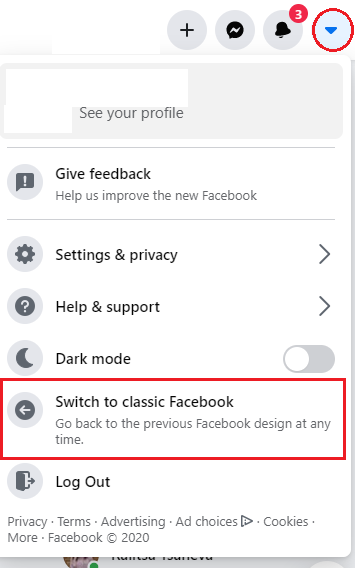 Open: https://www.facebook.com/events/   	Then find birthdays Scroll down to the end – the same month, but the next year.Press F12 on your keyboard. If it’s not , choice Elements. Then press CTRL + F   to open the search bar. Find birthdays_content. 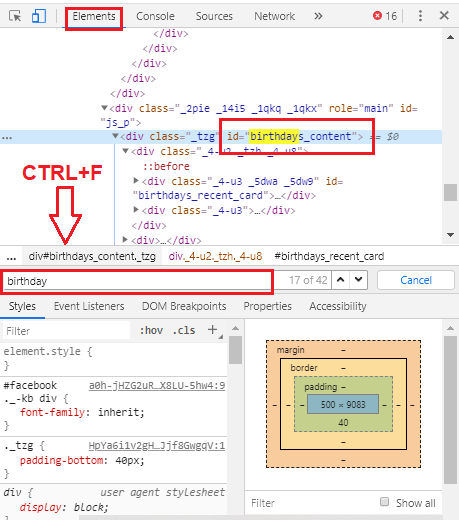 Click the right button of your mouse and choice copy – copy outerHTML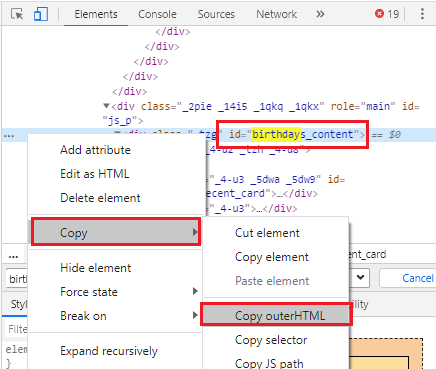 Then paste the text on: https://givanov95.github.io/birthdays-fromFB/  , wait for a few seconds and choice “Download Calendar CVS”.